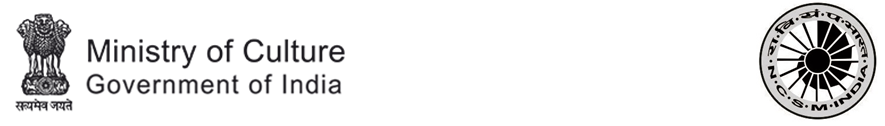                     NATIONAL SCIENCE CENTRE, DELHI          (A Unit of N.C.S.M.)                     Pragati Maidan Near Gate No.4, New Delhi – 110 001          (Walk-in-Test for engagement of Trainees)Applications are invited from eligible candidates in the prescribed form for engagement of Trainees (Craft) at National Science Centre, Delhi, for a period of one year (extendable for a further period of one year subject to satisfactory performance during the 1st year of traineeship and at the discretion of the Centre) . The nature of work and details are as follows:-Eligible and willing candidates in possession  of the above qualifications may appear for  walk-in Written and/or Trade-Test/Interview  on the date & time indicated above in the Auditorium/Conference Hall of National Science Centre, Delhi. The candidates have to report at the above address by 9.30 A.M sharp for facilitating verification of documents.  Candidates are required to bring their bio-data on prescribed form, which may be downloaded from Centre’s website www.nscd.gov.in under the Advt/Tender Section, giving full particulars of educational qualification, etc. along with self  attested copies of their testimonials. Candidates are also required to bring their certificates/ testimonials in original for verification and Pen, Pencil, Eraser, etc. at the time of Test. No Traveling charges shall be admissible for appearing in the Walk-in-Aptitude Test or Trade-Test. No interim enquiries in this regard will be entertained.Sl. No.Traineeship / disciplineNo. of traineeshipQualificationDate/Time of Test1.2.Trainee Craft (Electronics)       (Stipend Rs.12,000/- p.m.)Trainee Craft (Electrical)       (Stipend Rs.12,000/- p.m.)  03 (Three)01 (One)Fresh ITI certificate holders who have obtained ITI certificate in the relevant trade after 2021 and after passing 10th standard.Job description:- The Trainees are required to attend to work related to fabrication of exhibits, repair of exhibits, equipment etc., travel extensively with mobile science exhibition all over Northern India and also assist Curators/Technical Officers in developmental activities in the Centre.Walk in Aptitude & Trade test on 24-01-2024 at 10.00 am at NSC, Delhi.